environmental aFairs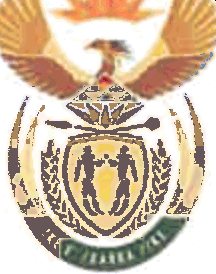 Department: Environmental AffairsREPUBLIC OF SOUTH AFRICANATIONAL ASSEMBLY(For written reply)QUESTION NO.738 {NW1783E}INTERNAL QUESTION PAPER NO. 12 of 2019DATE OF PUBLICATION:  06 September 2019Mr G K Y Cachalia (DA) to ask the Minister of Environmental, Forestry and Fisheries:Whether her department hosted any event and/or function related to its 2019 Budget Vote debate; if so, (a) where was each event held, (b) what was the total cost of each event and (c) what is the name of each person who was invited to attend each event as a guest;Whether any gifts were distributed to guests attending any of the events; if so,what are the relevant details of the gifts distributed and (b) who sponsored the gifts?738.	THE MINISTER OF ENVIRONMENT, FORESTRY AND FISHERIESREPLIES:The Department did not host any event and/or function related to the 2019 Budget Vote debate.The Department served refreshments like coffee, tea, soft beverages and light snacks at the Parliament Media Centre;The total cost incurred in serving these amounted to R71 000;The attendees at this event were members of the Portfolio Committee, officials of the Department, members of the public who attended the debate and members of the media.No gifts were distributed to any guests or attendees.Regards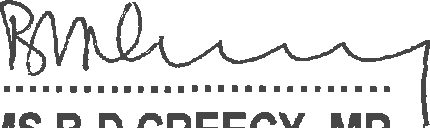 MS B D CREECY, MPMINISTER OF ENVIRONMENT, FORESTRY AND FISHERIES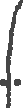 DATE:	!.I..(.it. 7J'3